Измельчитель пней Gandini Castor 72 TPS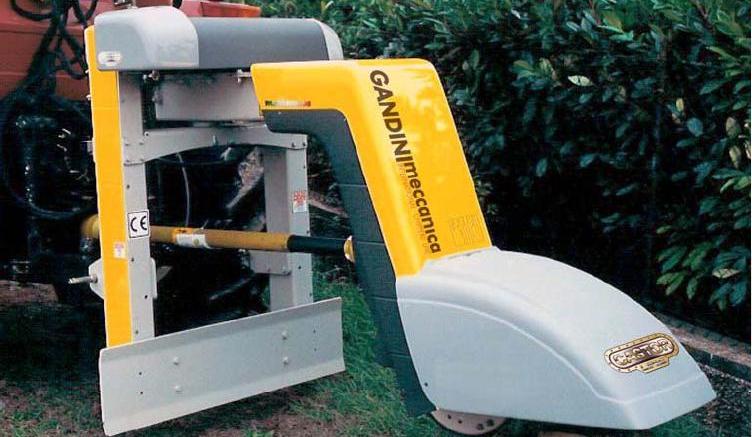 Технические характеристики:Измельчитель пней Gandini Castor 72 Hydro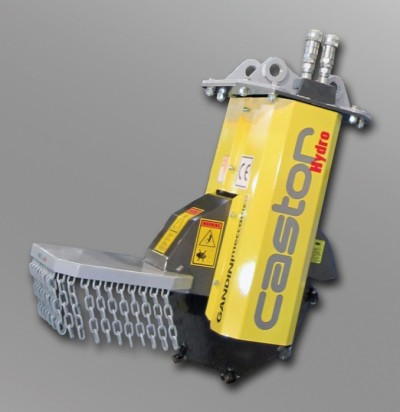 Технические характеристики:Мощность базового трактора, л.с. от25ВОМ, об/мин540Карданный валЕстьДиаметр режущей головки без ножей, мм440Диаметр режущей головки с ножами, мм500Ширина среза, мм60Количество ножей10Высота среза от земли, мм600Глубина среза от земли, мм300Диаметр пня, ммБез лимитаГабаритные размеры, см160х80х160Вес, кг450Количество ножей10Диаметр диска без ножей, мм440Диаметр с ножами, мм500Рабочая ширина диска, мм60Максимальное углубление среза от уровня земли, см 30Габаритные размеры, см55х45х80Вес, кг150